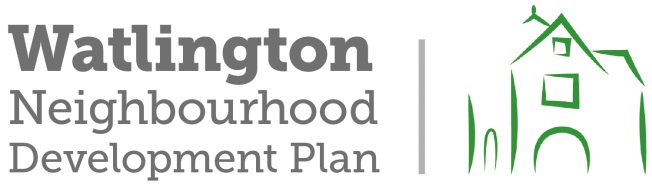 Minutes of the 31st meeting  on 26/06/2017 of the WNDP Forum CG– West Room 7.30p.m.Present:  Gill Bindoff (Facilitator)  Norman Perry,  Keith Jackson,  Peter Richardson,  Pepita Bianchi,  Terry Jackson (SC), Tom Bindoff,(SC),  Ian Hill(WPC),  Mike Chadwick (Environment Group),Peter Canavan (SODC Senior Planning Officer)

This is a joint meeting between the  Forum CG, the WPC NDP SC , members of Watlington Parish Council and others in order to approve changes to the draft NDP and other responses as a result of the evaluation of comments received from Consultation 3. 
Peter Canavan kindly agreed to attend to provide support.
Mike Chadwick was introduced as a member of the Environment Group  and adviser on planning matters to the Chiltern Society. Apologies for absence:   Pauline Harvey, Tony Powell, David Cotterell, Nicky Smallbone (SC), Tony Williamson (SC)
Declarations of Interest:  NoneMinutes of the CG meeting of 31/05/2017:  these were approved.Consultation 3 
Evaluation of comments received, actions to take and amendments to make.
The following individuals evaluated the comments received on the (v25 draft) Plan document and individual policy sections:-
Full Plan (PB)
Policy 1  Protect and Enhance The Character of Watlington(TJ & KJ)
Policy 2 Improve and Manage Road Traffic Issues (DC and TB)
Policy 3 Conserve and Enhance the Natural Environment and Historic Setting of Watlington (MC)
Policy 4 New Housing Development (IH and TW)
Policy 5 Enhance Watlington as a Service Centre and Employment Focus (NS)
Policy 6 Physical and Social Infrastructure
Development Sites A, B, and C (Matt Reid)
Environmental report (GB)
SODC and OCC responses (NP)
Additional comments including other statutory consultees (GB)

Each plan section was covered in turn and the relevant people evaluating comments received asked to summarise their recommendations concerning any changes to the plan itself, supporting documents, or whether there should be responses in the form of FAQs on the WNDP website.
Recommendations were discussed and amendments approved . It was agreed that some responses were best delivered in the form of FAQs.
PC gave informal advice throughout and in particular supported the view that the  OCC comments regarding ‘deliverability’ of the  alternative route can best be answered by referring to the fact that the plan only needs to safeguard land for a realigned B4009 and cannot at this stage resolve the financial issues associated with the realignment.Update on additional WNDP documents
Basic Conditions Statement - nearly ready but need to be finalised (NP)
Consultation Statement – this will need to be updated with a summary of the comments received from consultation3 and how the WNDP Forum has responded to them. (PR & Rachel Gill)
Sustainability Appraisal/Environmental Report – awaiting minor amendments as a result of comments received from Natural England (GB)
Watlington Design Guide – requires minor tweaking (TJ)
Views 2 – requires some additions and corrections to the maps (TJ & KJ)
Maps – Rights of way need to be included (TB & IH)
Development Sites Topic Paper  (Tony Powell)
The latest draft will be reviewed in the context of the planned amendments to the WNDP.
 
Traffic Management Strategy Paper – this is awaiting results of the traffic studies from the consultants Mode ( DC). 
It was thought that this could best be delivered as a Supplementary Planning Document (SPD). PC advised that delivery of the WNDP  to both SODC and the Examiner need not be held up awaiting this document as long as there was a clear reference to the document with a clear commitment to produce it before the end of the examination period. 
Date of next meeting – TBA.
